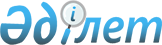 Об утверждении проверочного листа за соблюдением законодательства Республики Казахстан о персональных данных и их защите в отношении собственников и (или) операторов, а также третьих лицСовместный приказ Министра цифрового развития, инноваций и аэрокосмической промышленности Республики Казахстан от 19 марта 2024 года № 149/НҚ и Заместителя Премьер-Министра - Министра национальной экономики Республики Казахстан от 19 марта 2024 года № 12. Зарегистрирован в Министерстве юстиции Республики Казахстан 29 марта 2024 года № 34179
      В соответствии с пунктом 1 статьи 143 Предпринимательского кодекса Республики Казахстан ПРИКАЗЫВАЕМ:
      1. Утвердить проверочный лист за соблюдением законодательства Республики Казахстан о персональных данных и их защите в отношении собственников и (или) операторов, а также третьих лиц.
      2. Комитету по информационной безопасности Министерства цифрового развития, инноваций и аэрокосмической промышленности Республики Казахстан обеспечить:
      1) государственную регистрацию настоящего приказа в Министерстве юстиции Республики Казахстан;
      2) размещение настоящего приказа на интернет-ресурсе Министерства цифрового развития, инноваций и аэрокосмической промышленности Республики Казахстан.
      3. Контроль за исполнением настоящего приказа возложить на курирующего вице-министра цифрового развития, инноваций и аэрокосмической промышленности Республики Казахстан.
      4. Настоящий совместный приказ вводится в действие по истечении десяти календарных дней после дня его первого официального опубликования.
      "СОГЛАСОВАН"Комитет по правовой статистикеи специальным учетамГенеральной прокуратурыРеспублики Казахстан Проверочный лист за соблюдением законодательства Республики Казахстан о персональных данных и их защите в отношении собственников и (или) операторов, а также третьих лиц
      Государственный орган, назначивший проверку________________________________________________________________________________________________________________________________________Акт о назначении проверки_____________________________________________________________ №, датаНаименование субъекта (объекта) контроля________________________________________________________________________________________________________________________________________(Индивидуальный идентификационный номер), бизнес-идентификационныйномер субъекта (объекта) контроля________________________________________________________________________________________________________________________________________Адрес места нахождения________________________________________________________________________________________________________________________________________
      Должностное (ые) лицо (а) ________________________________________должность подпись________________________________________________________________фамилия, имя, отчество (при наличии)Руководитель субъекта контроля ___________________________________должность подпись________________________________________________________________фамилия, имя, отчество (при наличии)
					© 2012. РГП на ПХВ «Институт законодательства и правовой информации Республики Казахстан» Министерства юстиции Республики Казахстан
				
      Заместитель Премьер-Министра– Министр национальной экономикиРеспублики Казахстан

__________ Н. Байбазаров

      Министр цифрового развития, инновацийи аэрокосмической промышленностиРеспублики Казахстан

__________ Б. Мусин
Утвержден
совместным приказом
Заместитель Премьер-Министра
– Министр национальной экономики
Республики Казахстан
от 19 марта 2024 года № 12
и Министр цифрового развития,
инноваций и аэрокосмической
промышленности
Республики Казахстан
от 14 марта 2024 года
№ 149/НҚ
№
Перечень требований
Соответствует требованиям
Не соответствует требованиям
1
2
3
4
1.
осуществление сбора, обработки персональных данных с согласия субъекта или его законного представителя
2.
соблюдение требований по ограничению обработки персональных данных достижением конкретных, заранее определенных и законных целей
3.
соблюдение запрета сбора, обработки копий документов, удостоверяющих личность, на бумажном носителе
4.
в случае взаимодействия с объектами информатизации государственных органов и (или) государственных юридических лиц, содержащими персональные данные, обеспечивание интеграции объектов информатизации, задействованных в процессах сбора и обработки персональных данных, с государственным сервисом контроля доступа к персональным данным
5.
обеспечение конфиденциальности персональных данных ограниченного доступа путем соблюдения требований не допускать их распространения без согласия субъекта или его законного представителя либо наличия иного законного основания
6.
осуществление хранения персональных данных в базе, находящейся на территории Республики Казахстан
7.
использование персональных данных только для ранее заявленных целей их сбора
8.
осуществление трансграничной передачи персональных данных на территорию иностранных государств только в случае обеспечения этими государствами защиты персональных данных
9.
обезличивание персональных данных при их передаче для проведения статистических, социологических, научных, маркетинговых исследований
10.
применение многофакторной аутентификаций при доступе к электронным информационным ресурсам, содержащим персональные данные ограниченного доступа
11.
утверждение собственником и (или) оператором перечня персональных данных, необходимого и достаточного для выполнения осуществляемых ими задач 
12.
утверждение собственником и (или) оператором документов, определяющих политику в отношении сбора, обработки и защиты персональных данных
13.
принятие собственником и (или) оператором необходимых мер, в том числе правовых, организационных и технических, для защиты персональных данных 
14.
предоставление по запросу уполномоченного органа в рамках рассмотрения обращений физических и юридических лиц информацию о способах и процедурах, используемых для обеспечения соблюдения собственником и (или) оператором требований Закона Республики Казахстан "О персональных данных и их защите"
15.
в случае отказа в предоставлении информации субъекту или его законному представителю соблюдение требований по представлению собственником и (или) оператором мотивированного ответа в установленные сроки 
16.
предоставление собственником и (или) оператором безвозмездно субъекту или его законному представителю возможности ознакомления с персональными данными, относящимися к данному субъекту
17.
назначение собственником и (или) оператором лица, ответственного за организацию обработки персональных данных, являющимся юридическими лицами
18.
выделение бизнес-процессов, содержащих персональные данные
19.
разделение персональных данных на общедоступные и ограниченного доступа
20.
установление собственником и (или) оператором целей обработки персональных данных ограниченного доступа
21.
определение собственником и (или) оператором порядка обработки, распространения и доступа к персональным данным ограниченного доступа
22.
определение собственником и (или) оператором порядка блокирования персональных данных ограниченного доступа, относящихся к субъекту, при обращении субъекта
23.
определение перечня лиц, имеющих доступ к персональным данным ограниченного доступа
24.
оповещение уполномоченного органа об инцидентах информационной безопасности, связанных с незаконным доступом к персональным данным ограниченного доступа
25.
обеспечение установки средств защиты информации, обновлений программного обеспечения на технических средствах, осуществляющих обработку персональных данных ограниченного доступа
26.
обеспечение ведения журнала событий систем управления базами при обработке персональных данных ограниченного доступа
27.
обеспечение ведения журнала действий пользователей, имеющих доступ к персональным данным ограниченного доступа;
28.
применение средств контроля целостности персональных данных ограниченного доступа
29.
передача персональных данных ограниченного доступа иным лицам по защищенным каналам связи и (или) с применением шифрования и при наличии согласия субъекта персональных данных
30.
применение средств криптографической защиты информации для надежного хранения персональных данных ограниченного доступа
31.
применение средств идентификации и (или) аутентификации пользователей при работе с персональными данными ограниченного доступа
32.
осуществление сбора и обработки персональных данных ограниченного доступа посредством объектов информатизации, размещенных на территории Республики Казахстан
33.
осуществление хранения и передачи персональных данных ограниченного доступа с использованием средств криптографической защиты информации, имеющих параметры не ниже третьего уровня безопасности согласно стандарту Республики Казахстан СТ РК 1073-2007 "Средства криптографической защиты информации. Общие технические требования"